Message 7301: Apixaban is recommended is patients with non-valvular atrial fibrillation with risk factors and a confirmed eGFR of 30–50ml/min/1.73m2The logic of this message has been amended trigger only for patients newly prescribed warfarin. Previously it triggered for all warfarin prescriptions. Supported by NICE (CG182, Jan 2015) which recommends prescribing apixaban in preference to warfarin in patients with a confirmed eGFR of 30–50ml/min/1.73m2 and non-valvular atrial fibrillation who have one or more risk factors for stroke (prior stroke or transient ischaemic attack, age 75 years or older, hypertension, diabetes mellitus or symptomatic heart failure).  Warfarin should only be changed to apixaban once the INR is less than 2. The MHRA Drug Safety Update (Oct 2019) advocate creatinine clearance (CrCl) should be calculated (using the Cockcroft-Gault formula) to determine dosage adjustments for DOACs in patients with renal impairmentMarch 2021Issue 01 Hampshire and Isle of Wight ICSSouthampton Area     Hampshire, Southampton and Isle of Wight CCG Hampshire and Isle of Wight ICSSouthampton Area     Hampshire, Southampton and Isle of Wight CCG ______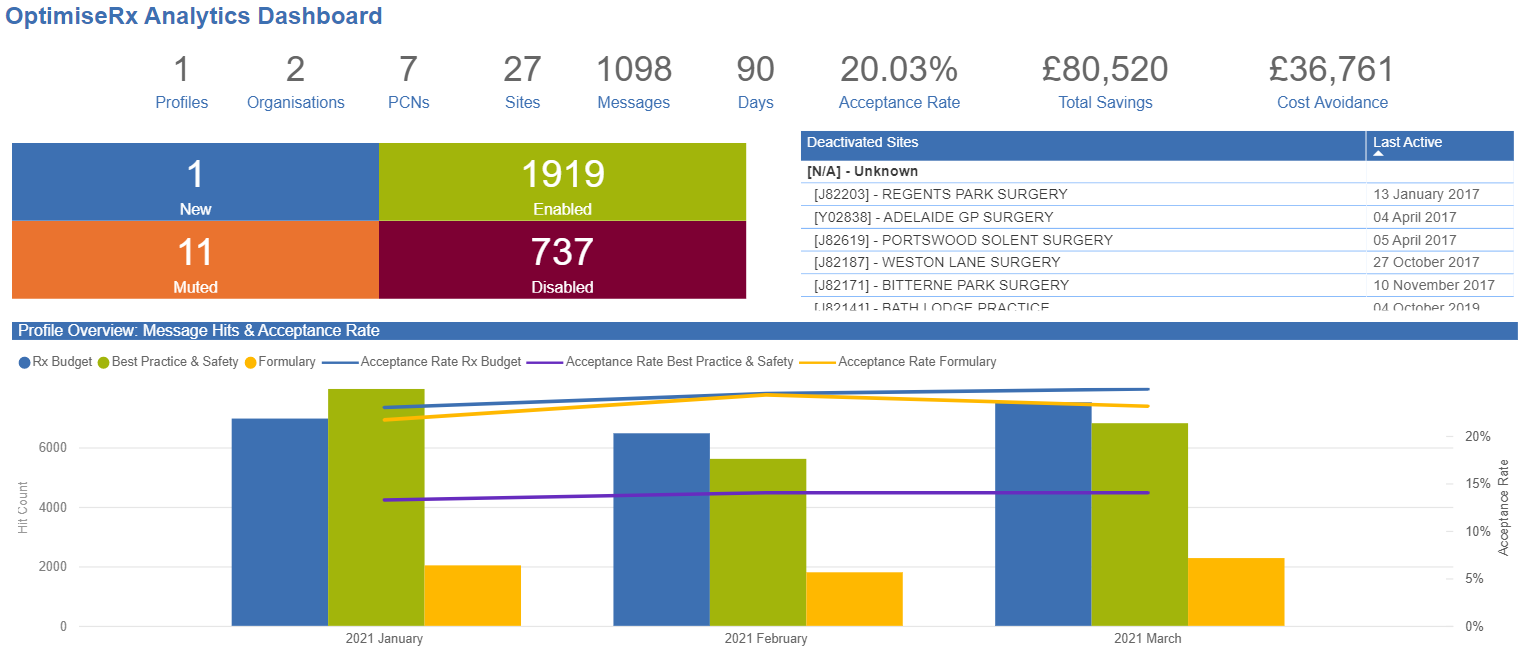 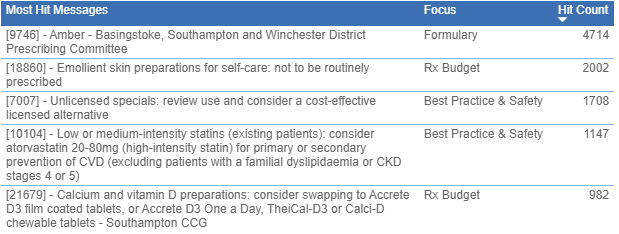 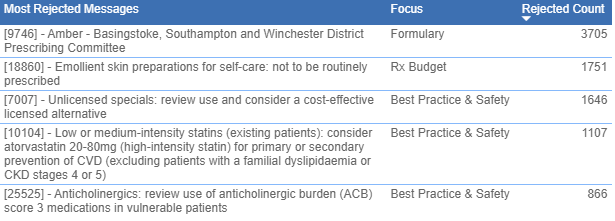 There has been an excellent acceptance rate of cost and formulary messages and a good acceptance rate for best practice messages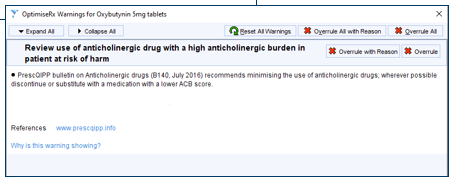 There has been an excellent acceptance rate of cost and formulary messages and a good acceptance rate for best practice messagesAn increasing number of systematic reviews and meta-analyses report that drugs with anticholinergic effects are associated with an increased risk of cognitive impairment and all cause mortality in older people.An increasing number of systematic reviews and meta-analyses report that drugs with anticholinergic effects are associated with an increased risk of cognitive impairment and all cause mortality in older people.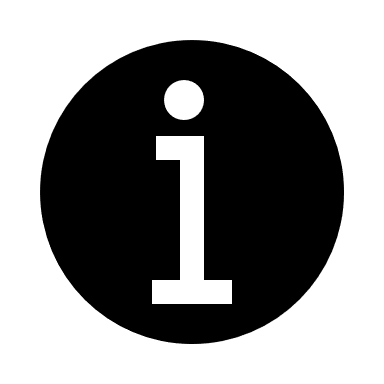 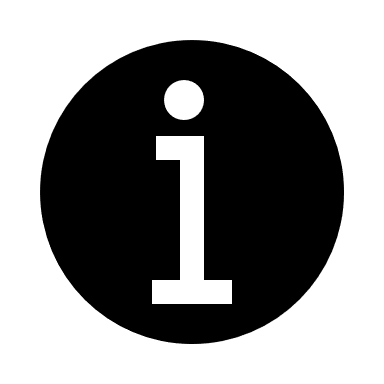 Upcoming eventsFDB OptimiseRx 2021Webinar 1:      How OptimiseRx can support your job role within PCNs and PracticesFrom the perspective of your job role, in this webinar we aim to showcase how OptimiseRx can benefit and help PCNs and practices deliver value to healthcare priorities. 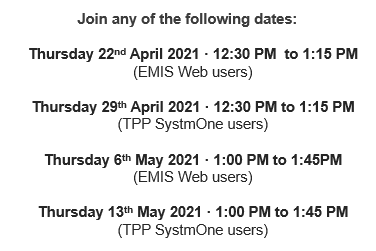 